Mt. Zion Elementary Parent and Family Engagement Plan 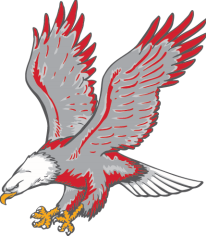 2020-2021 Mt. Zion Elementary  School Parent and Family Engagement  Policy and Plan for Shared  Student Success 2020-2021 School Year Mt. Zion Elementary School Cindy Parker, Principal 260 Eureka Church Road (770) 832-8588 www.mze.carrollcountyschools.com What is Title I? Mt. Zion Elementary is identified as a Title I  school as part of every Student Succeeds Act  (ESSA). Title I is designed to support State  and local school reform efforts tied to the challenging State academic standards to  improve teaching and learning for students.  Title I programs must be based on effective  means of improving student achievement  and include strategies to support family  engagement. All Title I schools must jointly  develop with parents and family members a  written parent and family engagement policy.  School Plan for Shared Student Achievement What is it? This is a plan that describes how Mt. Zion Elementary will provide opportunities to improve family engagement to support student learning.  Mt. Zion Elementary values the contributions and involvement of parents and family members to establish an equal partnership for the common goal of improving student achievement. This plan describes the different ways that  Mt. Zion Elementary will support family engagement and how parents can help plan  and participate in activities and events to promote student learning at school and at home.  How is it revised?  ∙ Mt. Zion Elementary School invited all parents to attend our annual Title I Input meetings held virtually September 21 to review and revise this parent and family engagement plan compact. Our second input meeting was held on September 23, 2020 also virtually.∙ Input Meetings, surveys, and providing the information on school website are some of the ways  parents and family members of children receiving services under Title I can help make decisions  regarding how these 1% reserved funds are spent at MZE for parent and family engagement  activities, ∙ Parents were given the opportunity to add input through a survey that was administered in  March 2020. All parent feedback received on the survey was used in the revision of the plan. ∙ Additionally, MZE’s Title I information is found in the front office. Parent input and comments  regarding this plan are welcome during the school year. ∙ The plan is posted on our school website for parents to view and submit feedback throughout  the year. All parent feedback received during the year is used to revise the plan for the next  school year. MZE distributes the annual surveys online and on paper to ask parents for their  suggestions on the plan and the use of funds for family engagement. Parents and family  members can also give feedback at parent meetings and activities held during the school year, such as annual PTO/ Curriculum Nights ∙ If the school wide program plan is not satisfactory to the parents of participating children,  parents can submit comments on the plan to the district Title I representative at  www.carrollcountyschools.com. Who is it for?  All students participating in the Title I, Part A program, and their families are encouraged and invited to  fully participate in the opportunities described in this plan. Mt. Zion Elementary will provide full  opportunity for the participation of parents and family members with limited English, with disabilities, and of migratory children. Where is it available?  At the beginning of the year, the plan is included in the student handbook that is given to all students. Once the plan is revised and approved, a new plan is provided on the school Facebook page, the school website and is available in the front office. 2020-21 District Goals All schools in the district will increase the percent of students scoring in the  proficient and distinguished categories on the GA Milestone Assessment.  2020-21 School Goals The focus for reading is: K–1: Beginning sounds and sight words through the use of Saxon PhonicsK–5: Vocabulary development and Lexile through the use of Lexia and Wit and WisdomThe focus for math is: K–5: Number Sense and Geometry through the use of Eureka Math and Dreambox.School-Parent Compacts As part of this plan, Mt. Zion Elementary and our  families will develop a school-parent compact, which  is an agreement that parents, teachers, and students  will develop a plan that explains how parents and  teachers will work together to make sure all our  students reach grade-level standards. The compacts  will be reviewed and updated annually based on  feedback from parents, students, and teachers during  school’s Curriculum   Nights. The school-parent compact is shared with parents during parent-teacher conferences and kept with each child’s   teacher if parents need another copy. Let’s Get Together! Mt. Zion Elementary will host the following events to build the capacity for strong family engagement to support a partnership among the school, parents, and the community to improve student academic achievement. All meetings for  parents and family members will be held virtually using Zoom and/or Facebook.  Once COVID restrictions and protocols are lifted, meetings will be held twice during the day, in the morning before school and in the evening at 6:00 pm. Child Care will be offered by Mt. Zion High School Students. If you have any transportation concerns for any of  these meetings, please contact the school at 770-832-8588.Annual Title I Meeting – September 21, 2020 We invite you to an evening of learning and sharing about our Title I program, including our parent  and family engagement policy, the schoolwide plan, the school-parent compacts, and parents’ requirements.  Invitations will be emailed and posted in the school newsletter, social media, and local media. Open House – August 10-14, 2020 (by appointment only)Meet your child’s teacher and our friendly and helpful school staff for the year. The teachers will share the  curriculum that will be used to guide the instruction for the year.  STEM Event – November 18, 2020STEM packets will be provided for families who pre-registered.  Parents will pick up packets through car-riders and WestGYSTC in conjunction with our teachers will provide instruction and engagement November 19, 2020 via Zoom.ELA/ Reading Nights- December 14-18, 2020Teachers will provide reading tips, strategies and stories every night via Facebook.Math Night- January 27, 2021Math Activities will be provided in packets prior to the night of the activities.  Teachers will connect via Zoom with their grade level students to engage parents and students in the activities.The Effects of Parent Involvement on Student Achievement, March 16, 2021A virtual forum of parents, educators and administrators will be held virtually to discuss the effectiveness of parent involvement on student achievement.  Parents will be presented with ways they can be involved in their students education. School Forum – April 19, 2020 A forum for parents and family members to participate in roundtable discussions with the principal and staff  regarding the schoolwide plan, parent and family engagement policy, school-parent compacts, and the family  engagement budget. Parent-Teacher and Student Conferences – August 2020 –May 2021 Scheduled updates on your child’s progress. During these meetings individual assessment results, such as  STAR, Common Assessments, and Milestone will be discussed.  Parent Resources Come visit the school to check out books, study  materials, and activities to use at home with your  child. Resources are available in the Conference  Room and Front Office.  Prior to picking up materials, please call the front office and they will have them ready for you.Monday – Friday 8:00 am – 3:30 pm 770-832-8588Parent and Family Engagement:  Mt. Zion Elementary believes that family engagement means the participation of parents and  family members in regular two-way, and meaningful  communication involving student academic learning  and other school activities, including ensuring: Parents play an integral role in assisting in their child’s learning. Parents are encouraged to be actively involved in their child’s education at school. Parents are full partners in their childs’ education and are included, as appropriate, in  decision-making and on advisory committees to  assist in the education of their child. The carrying out of other activities  in this plan.  Mt. Zion Elementary is committed to helping our  parents and families attend the family  activities listed in this policy. Please call  or email us if you have any questions  about the events we have scheduled for  this school year. Childcare or transportation may be  provided per request. Renea Huddleston 770-832-8588 or  renea.huddleston@carrrollcountyschools.com Mt. Zion Elementary is Branching Out! Mt. Zion Elementary will take the following measures to promote and support parents and family members as an important foundation of the school in order to strengthen the school and reach our school goals. We will: ∙ Ensure that all information related to school and parent programs, meetings,  other activities are published in both English and Spanish, posted on the school  website, and included in the monthly school newsletter for all families. ∙ Provide monthly training for staff during faulty meetings on strategies to improve  communication with parents and ideas to increase family engagement with reading and math  activities for our students outside of the classroom. Staff will also share best practices during the  faculty meetings. ∙ Partner with early childhood programs, middle and high schools, college and career ready  resources or organizations, parent resource centers, or other programs (as applicable) to help  prepare parents and their children for successful school transitioning. ∙ Provide the opportunity for parents and the Middle and High School students to visit and support  the learning in the classroom ∙ Share information in English and Spanish on the school website and in the school newsletter for  parents to understand the school’s academic standards and assessments as well as the ways  parents can monitor their child’s progress and work with educators.  ∙ Communicate with all families and the community on a regular basis regarding school wide  events and activities, though phone messages, social media, and flyers. ∙ Work with our parents to develop relevant training and helpful presentations to educate our staff  on the importance of parent and family engagement and how to support student learning.  ∙ Provide necessary materials and handouts for parents at conferences, meetings, and activities to  help parents work with their child to improve their child’s achievement.  ▪ Use out Partners in Education to improve awareness of the activities and events listed in the school parent and family engagement policy.  ▪ Collect feedback from parents and family members at all events on order to  respond to parents’ request for additional support for parent and family  engagement activities.  ∙ Work in conjunction with Mt. Zion Middle School to provide an opportunity for fifth graders, along with their parents, to visit the school before the transition to sixth grade to learn the curriculum and strategies to be successfulParent and Family Engagement Standards Mt. Zion Elementary and our parents have adopted  the National PTA Standards for Family-School  Partnerships as the school’s model in engaging  parents, students, and the community. These  standards are: 1. Welcoming All Families 2. Communicating Effectively 3. Supporting Student Success 4. Speaking Up for Every Child 5. Sharing Power 6. Collaborating with Community If you would like to learn more about our parental involvement opportunities and support, don’t  hesitate to contact your child’s school.  Our Parenting Coordinator works closely with our volunteers and PTO to  ensure parents are provided with  many opportunities of engagement.  School Community Team□ Yes, I am interested and wish to join the School Community Team. □ Please contact me so I can learn more in joining the School Community Team. □ Please send me notifications about future meetings and updates. Name: ________________________________________________________________ Child’s Name and Grade: _________________________________________________ Address: ______________________________________________________________ Phone Number: _________________________________________________________ Email address:__________________________________________________________ We want to hear from you. If you have any suggestions or if there is any part of this policy that you feel is not satisfactory with the students’ and the school’s goals for  academic achievement, please provide us with your written comments and leave this form in the Main Office: Name: (optional) _____________ Telephone Number: (optional) _________________ _____________________________________________________________________ _____________________________________________________________________ __________________________________________________________________________________________________________________________________________